«Разноцветный коврик»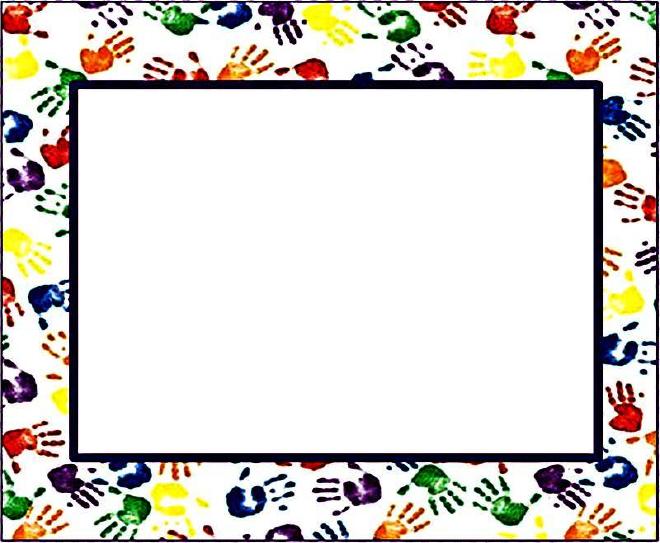 Цель: развитие моторики  пальцев рук; закрепление знаний основных цветов.Ход игры: предложить детям из ленточек сплести разноцветный коврик. Игра предназначена для детей младшего дошкольного возраста.Пальчиковый бассейн из манки «В поисках сокровищ»Цель: развитие моторики пальцев рук; развитие усидчивости, сосредоточенности.Ход игры: предложить детям  руками найти мелкие игрушки, а с помощью ситечка – чечевицу.Игра предназначена для детей младшего дошкольного возраста.«Волшебные подушечки»Цель: развитие моторики пальцев рук; развитие тактильной чувствительности.Ход игры: игра имеет два варианта.1-й вариант: ребёнок определяет, какая крупа находится в подушечке;2-й вариант: определив содержимое одной подушечки, ребёнку предлагается найти ей пару.Игра предназначена для детей младшего дошкольного возраста.«Ловкие руки»Цель: развитие моторики пальцев рук; оттачивание движений.Ход игры: предложить детям с помощью щипчиков разложить мягкие шарики в ёмкость с узким отверстием.Игра предназначена для детей младшего дошкольного возраста.«Послушай и скажи»Цель: развитие аудиального  восприятия ребёнка.Ход игры: предложить детям 10 контейнеров с разными наполнителями. Определив содержимое контейнера на слух, он ставится на соответствующую картинку.Игра предназначена для детей младшего дошкольного возраста.«Золушка»Цель: развитие моторики пальцев рук и цветового восприятия.Ход игры: предложить детям разложить разноцветный рис  в соответствующие по цвету ячейки.Игра предназначена для детей младшего дошкольного возраста.«Найди свой цвет»Цель: закрепление знаний основных цветов.Ход игры: предложить детям разложить разноцветные бочонки по цвету ячеек.Игра предназначена для детей младшего дошкольного возраста.«Найди свою фигуру»Цель: закрепление знаний геометрических фигур.Ход игры: предложить детям разложить монетки с изображением геометрических фигур в соответствующие ячейки.Игра предназначена для детей младшего дошкольного возраста.«Найди Минни свою резинку»Цель: развитие моторики пальцев рук и навыков дифференциации цветового восприятия.Ход игры: на игровом поле расположены разноцветные резинки. Предложить детям каждому  «крабику» найти, соответствующую по цвету, резинку.Игра предназначена для детей младшего дошкольного возраста.«Весёлые прищепки»Цель: развитие моторики пальцев рук, зрительного восприятия и внимания.Ход игры: предложить детям с помощью прищепок дополнить изображение картинки.Игра предназначена для детей младшего дошкольного возраста.«Составь картинку»Цель: развитие моторики пальцев рук; закрепление основных цветов.Ход игры: предложить детям с помощью кругов украсить картинку.Игра предназначена для детей младшего дошкольного возраста.«Разложи бусины»Цель: развитие моторики пальцев рук , уверенности в себе и приобретение практических навыков.Ход игры: предложить детям разложить бусины в ячейки в соответствии цвета, размера и формы.Игра предназначена для детей младшего дошкольного возраста.«Необычный конструктор»Цель: развитие моторики пальцев рук, конструктивных способностей и зрительного восприятия и внимания.Ход игры: предложить детям с помощью разноцветных палочек собрать, знакомый им, предмет или картинку.Игра предназначена для детей младшего дошкольного возраста.«Подбери резинку по цвету»Цель: развитие моторики пальцев рук и цветового восприятия.Ход игры: предложить детям  надеть  резинки на палочки соответствующего цвета.Игра предназначена для детей младшего дошкольного возраста.«Составь портрет»Цель: закрепление знаний о составных частях лица и их пространственном местонахождении; побуждение использования в речи слов: вверху, сверху, внизу, снизу, между, под.Ход игры: предложить детям с помощью отдельных частей собрать портрет мужчины, женщины, ребёнка.Игра предназначена для детей младшего дошкольного возраста.«Найди домик для пуговки»Цель: развитие моторики пальцев рук и цветового восприятия.Ход игры: предложить детям разложить разноцветные пуговицы в соответствующие цвету банки.Игра предназначена для детей младшего дошкольного возраста.